Сведения об участии в мероприятиях по финансовой грамотности 7 классаНаименование мероприятияДата мероприятия(по расписанию)Категория участника (педагоги, школьники)Количество участниковОнлайн-урок «Как не потеряться в мире финансов и достичь своей цели: пять правил»https://finance.uchi.ru/teachers/groups/596961/statistics 03.04.237 класс и классный руководитель5Олимпиада по ФГ на платформе учи .ру 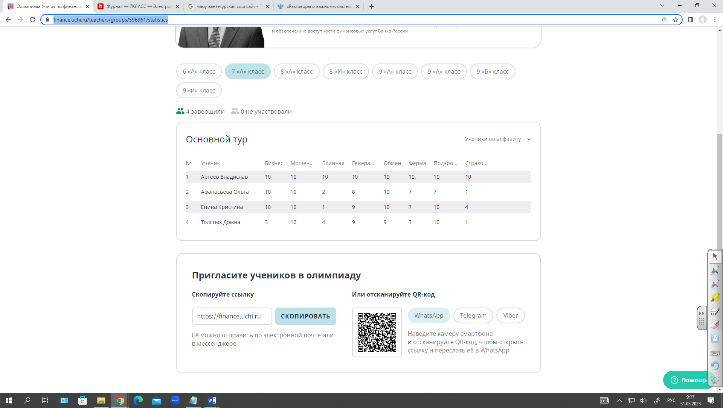 Март-апрель7 класс	4https://rutube.ru/video/6bb51407fa04104717f96550d4da1a86«Подлинность купюр: как проверить и что делать с испорченными деньгами?» 5.03.237 класс и классный руководитель5